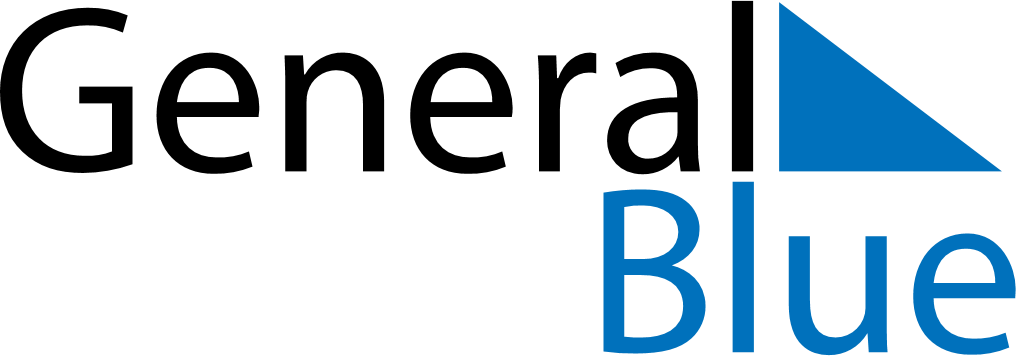 May 2023May 2023May 2023MalawiMalawiMondayTuesdayWednesdayThursdayFridaySaturdaySunday1234567Labour Day891011121314Kamuzu Day15161718192021Kamuzu Day (substitute day)22232425262728293031